Resoluciones #096 - #105Resoluciones #096 - #105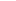 